Year 6 Curriculum Yearly Overview 2020-2021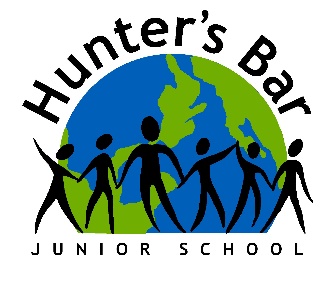 Teachers: Mr Hurley, Mr Preston & Mr AllenDatesAutumn 1Autumn 2Spring 1 + 2Summer 1Summer 2Overarching ThemeHow we share the planetHow the world worksWhere we are in time and placeHow we organise ourselvesHow we express ourselvesCentral IdeaOur waste affects the world around us.People have different views about where we come from. World War Two was a key event in our nation’s modern history.There are many different ways that people look after themselves.Everything changes, even you.Key ConceptsResponsibility, connection, formPerspective, function, reflectionCausation, reflection, changeChange, form, functionChange, perspective, reflectionFocus curriculum areas and key themesGeography, ScienceScience, R.E. ComputingArt, Geography, History, ComputingPSHCE. ,Science, citizenship , DTMusic, R.E., citizenshipLines of EnquiryWhy do our oceans matter?What impact do we have on our oceans?How can we protect our oceans?How has Charles Darwin influenced our lives?How has evolution changed the way out planet exists?Why did WW2 happen?How was Sheffield affected by WW2?How is history reflected through art?How do I keep my body healthy?How do I keep my mind healthy?How do I keep my relationships healthy?How will secondary school be different to primary school?How can I make the most of the transition to secondary school?ArtWater Colour RiversUse experience, other subjects across the curriculum and ideas as inspiration for artworkDevelop and share ideas in a sketchbook and in finished productsImprove mastery of techniquesAlthough specific Art curriculum skills and objectives are not taught during this time, the children will continue to be engaged in creative activities and provided with art-based opportunities.Portrait Drawing PicassoUse experience, other subjects across the curriculum and ideas as inspiration for artworkDevelop and share ideas in a sketchbook and in finished productsImprove mastery of techniquesLearn about the great artists, architects and designers in historyAlthough specific Art curriculum skills and objectives are not taught during this time, the children will continue to be engaged in creative activities and provided with art-based opportunities.Although specific Art curriculum skills and objectives are not taught during this time, the children will continue to be engaged in creative activities and provided with art-based opportunities.ComputingRodocodoDesign and write programs that accomplish specific goals, including controlling or simulating physical systems; solve problems by decomposing them into smaller parts.Use sequence, selections and repetition in programs; work with variables and various forms of input and output; generate appropriate inputs and predicted outputs to test programs.Building Invasion BotsThe children will use the Mbots to plan an invasion of a theoretical Ordnance Survey Map. They will navigate to specific obstacles and try to reach an objective.Select, use and combine a variety of softwareIntensive block based programming. Code.OrgDesign and write programs that accomplish specific goals, including controlling or simulating physical systems; solve problems by decomposing them into smaller parts.Use sequence, selections and repetition in programs; work with variables and various forms of input and output; generate appropriate inputs and predicted outputs to test programs.Design TechnologyDesigning a living wallGenerate, develop, model and communicated their ideas through discussion, annotated sketches, cross sectional and exploded diagrams, prototypes, pattern pieces and computer aided designSelect from and use a wider range of tools and equipment to perform practical tasks such as cutting, shaping, joining and finishing accurately.Making Anderson SheltersGenerate, develop, model and communicated their ideas through discussion, annotated sketches, cross sectional and exploded diagrams, prototypes, pattern pieces and computer aided designSelect from and use a wider range of tools and equipment to perform practical tasks such as cutting, shaping, joining and finishing accurately.Select from and use a wider range of materials and components including construction materials, textiles and ingredients according to their functional properties and aesthetic qualitiesEvaluate their ideas and products against their own design criteria and consider the views of others to improve their work. Ration RecipesPrepare and cook a variety of predominantly savoury dishes using a range of cooking techniquesUnderstand seasonality and know where and how a variety of ingredients are grown, reared, caught and processed.Making and evaluating a living wallGenerate, develop, model and communicated their ideas through discussion, annotated sketches, cross sectional and exploded diagrams, prototypes, pattern pieces and computer aided designSelect from and use a wider range of tools and equipment to perform practical tasks such as cutting, shaping, joining and finishing accurately.Select from and use a wider range of materials and components including construction materials, textiles and ingredients according to their functional properties and aesthetic qualitiesEvaluate their ideas and products against their own design criteria and consider the views of others to improve their work. Understand and use mechanical systems in their products such as gears, pulleys, cams, levers and linkages.Create an electronic Board GameGenerate, develop, model and communicated their ideas through discussion, annotated sketches, cross sectional and exploded diagrams, prototypes, pattern pieces and computer aided designSelect from and use a wider range of tools and equipment to perform practical tasks such as cutting, shaping, joining and finishing accurately.Select from and use a wider range of materials and components including construction materials, textiles and ingredients according to their functional properties and aesthetic qualitiesEvaluate their ideas and products against their own design criteria and consider the views of others to improve their work. GeographyUnderstanding how our Earth is effected by natural and human activityNational Curriculum CoverageDescribe and understand:Understand geographical similarities and differences through the study of human and physical geographyphysical geography, including: oceans, rivers, the water cycleSkillsdescribe features of a country/geographical area based on their position on the globe (proximity to Equator, hemisphere, continent, surrounding countries)Understanding how our Earth is effected by natural and human activityNational Curriculum CoverageDescribe and understand:The distribution of natural resources including energy, food, minerals and waterThe Outbreak of World War 2National Curriculum CoverageLocate the world’s countries with a focus on Europe (Russia) and countries of particular interest of pupils. Skillsuse eight points of the compassuse six-figure grid referencesuse Ordnance Survey mapsunderstand how to use the key on Ordnance survey maps and know what each symbol meansHistoryThe Outbreak of World War 2National Curriculum CoverageA local history studyA study of a theme in British HistoryHistory of interest to pupilsSkillsPlace current study on timeline in relation to other studiesUse relevant dates and termsSequence up to 10 events on a time lineFind out about beliefs, behaviour and characteristics of people, recognising that not everyone shares the same views and feelingsCompare beliefs and behaviour with another time studiedWrite another explanation of a past event in terms of cause and effect using evidence to support and illustrate their explanationKnow key dates, characters and events of time studiedLink sources and work out how conclusions were arrived atConsider ways of checking the accuracy of interpretations – fact or fiction and opinionBe aware that different evidence will lead to different conclusionsRecognise primary and secondary sourcesUse a range of sources to find out about an aspect of time pastSuggest omissions and the means of finding outBring knowledge gathered from several sources together in a fluent accountMathsDecimals and percentages MeasurementAlgebra Timetables RatioGeometry and statsPlace ValueFour operationsFractionsPlace ValueFour operationsFractionsGeometry and properties of shapeGeometry position and directionPost SATS project workMFLFrench Crepes – the language of instruction and recipeUsing bilingual dictions to locate food itemsFrench – School and classroom objects and stationaryFrench – Telling the time and directions French - Sports and pass times – all about me.French – fashion and clothingMusicAlthough specific Music curriculum skills and objectives are not taught during this time, the children will continue to be engaged in musical activities and provided with weekly singing practice.Appreciate and understand a wide range of high quality live and recorded music from different traditions and from great musicians and composersDevelop an understanding of the history of musicPlay and perform in solo and ensemble contexts, using voice and playing instruments with increasing accuracy, control and expressionImprovise and compose music using the inter-related dimensions of music separately and in combinationListen with attention to detail and recall sounds with increasing aural memoryAppreciate and understand a wide range of high quality live and recorded music from different traditions and from great musicians and composersAlthough specific Music curriculum skills and objectives are not taught during this time, the children will continue to be engaged in problem solving and design-based activities.Play and perform in solo and ensemble contexts, using voice and playing instruments with increasing accuracy, control and expressionImprovise and compose music using the inter-related dimensions of music separately and in combinationListen with attention to detail and recall sounds with increasing aural memoryPESurvival skills, team work and problem solving. Outdoor and adventurous activities Handball Lindy – Hop danceBase line assessments (key skills)Athletics and tennisBase line assessments (key skills)Cricket PSHCEEnvironment and Sustainability Identities , Similarities and Differences Goal Setting and Growth Mindset Falling Out Media and Communication Social mediaMental and Emotional Wellbeing ReadingNon-fiction linked to topic (SATs focus)  Poetry – river storyVisual reading skills – The House of Small CubesHorror story – fiction (book study – short story)WW2 poetryOld fashioned narrative with horror themes – fiction (book study – short story)Poetry  (SATs focus)Non-fiction (SATs focus)Holes by Louis SacherRETeachings, wisdom and authority - Sacred TextsThe QuranThe BibleThe Torah Teachings, wisdom and authority - Sacred Texts Special readings / booksReverence The Ten CommandmentsInspirational people from long a goHow religious leaders have demonstrated successful leadership and have influenced the world. The journey of life and deathReligious beliefs about what happens when we die. In what ways is Religion like a Journey?Religious and non-religious rituals and celebrations.Christian, Muslim and Hindu life celebrationsHow do different religions link?ScienceStates of matterLook at Changes of states as part of the water cycle.Evolution and inheritance Look at the resemblance in offspringLook at changes in animals overtimeLook at adaptation to environmentsLook at differences in offspringLook at adaptation and evolutionLook at changes to the human skeleton over timeAll living thingsIdentify and name plants and animalsLook at classification keysLook at the classification of plants, animals and microorganismsElectricityLook at appliances, circuits, lamps, switches, insulators and conductors.Look at circuits, the effect of voltage in cells and the resistance and conductivity of materials- link to DT.All living thingsLook at the reproduction in plants and animals and human growth and changesLook at effect of diet, exercise and drugs.WritingNarrative skills – The House of Small CubesPersuasion – environmental issues – Persuading local businessesCombined recount and report – Charles DarwinRecount – Diary over three daysReport – Mi Amigo information sheet. Letter – From Dunkirk, Homefront and Evacuees. Short Story – Alma – retelling of a silent filmSchool ReportsArrival writing – High Storrs Transition – diaryInformation – Year BookThank you letters – to old teachersEnrichment(trips, experiences, visits, visitors, etc.)DARE work with local support officersCommunity religious visitors to talk about their faithsEndcliffe Park – Mi AmigoHistory walkVisit to a synagogue.ThornbridgeY6 performance Transition Crucial CrewResources(artefacts, texts, art materials etc)Wooden dowelsGlues GunsWater coloursPastelsDrawing pencilsFamily bibleKoranLearn.code.orgLight bot (ipad)Touchdevelop.comMakegameswithusAppinventor.mit.eduDrillsSawsScrewsCircuits, batteries, wires, bulbs, crocodile clips,  